Anexa   Termeni şi Condiţii de Livrare*Achiziția de ,,Kit elev, personalizat  pentru ROSE-RCM TUIASI”Subproiect: Reacționează chimic cu Mediul de la TUIASI – RCM TUIASIBeneficiar: Universitatea Tehnică ”Gheorghe Asachi” din IașiOfertant: ____________________Valabilitatea ofertei: [a se completa de către Ofertant]1.	Oferta de preț [a se completa de către Ofertant]2.	Preţ fix:  Preţul indicat mai sus este ferm şi fix şi nu poate fi modificat pe durata executării contractului.3.	Grafic de livrare: Livrarea se efectuează în cel mult _______ zile  de la semnarea Contractului, la destinația finală indicată, conform următorului grafic: [a se completa de către Ofertant]4.	Plata facturii se va efectua în lei, 100% la livrarea efectivă a produselor la destinaţia finală indicată, pe baza facturii Furnizorului şi a procesului - verbal de recepţie, conform Graficului de livrare.5.	Garanţie: Bunurile oferite vor fi acoperite de garanţia producătorului cel puţin 1 an de la data livrării către Beneficiar. Vă rugăm să menţionaţi perioada de garanţie şi termenii garanţiei, în detaliu.6.	Instrucţiuni de ambalare:  		Furnizorul va asigura ambalarea produselor pentru a împiedica avarierea sau deteriorarea lor în timpul transportului către destinaţia finală. 7.	 Specificaţii Tehnice:NUMELE OFERTANTULUI_____________________Semnătură autorizată___________________________Locul:Data:Nr. crt.(1)Denumirea produselor(2)Cant.(3)Preț unitar(4)Valoare Totală fără TVA(5=3*4)TVA(6=5* %TVA)Valoare totală cu TVA(7=5+6)1.,,Kit elev, personalizat  pentru ROSE-RCM TUIASI” Kit-ul conține :Rucsac- 1 bucHalat – 1 bucTricou damă– 1 bucTricou bărbătesc – 1 bucCaiet agenda A5 – 1 bucPix aluminiu – 1 bucMemorie Stick USB -1 bucSticla sport – 1 bucFiecare produs personalizat policromie50 kituriTOTALNr. crt.Denumirea produselorCant.Termene de livrare,,Kit elev, personalizat  pentru ROSE-RCM TUIASI” 50 kituriA. Specificații tehnice solicitateB. Specificații tehnice ofertate[a se completa de către Ofertant]Denumire produs: ,,Kit elev, personalizat  pentru ROSE-RCM TUIASI” Marca / modelul produsuluiDescriere generală: Fiecare kit  va conține: rucsac – 1 buc, halat – 1 buc, tricou damă – 1 buc, tricou bărbătesc – 1 buc, caiet agenda A5 – 1 buc, pix metalic – 1 buc, memorie stick USB – 1 buc, sticlă sport – 1 buc. Fiecare produs va personalizat cu siglele și logo-urile proiectului, care se vor pune la dispozitia furnizorului la semnarea contractului.Descriere generalăDetalii specifice şi standarde tehnice minim acceptate de către BeneficiarDetaliile specifice şi standardele tehnice ale produsului ofertatRucsac personalizat – 1 bucMaterial poliester 400DRucsacul va fi prevăzut cu: mai multe compartimente; fermoar;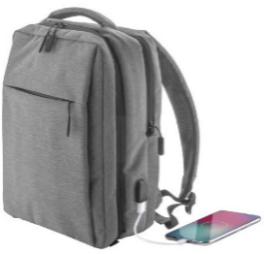 buzunar în interiorul organizatorului, pentru laptop (17 "), căptușitcompartimente pentru tablete;spate ergonomicbretele ajustabile și curea pentru caruciorconexiune USB incorporata pentru banci de putereVa fi căptușit;Va avea dimensiuni de: (300×420×120 mm) ± 10%Culoare :gri închisPersonalizare policromie, (prin transfer termic, serigrafie, sau orice alte metode ),pe suprafața exterioară a rucsacului, pe o suprafață de aprox.(160 x 80 mm)Forma aproximativă a rucsacului ( sau echivalentHalat Alb Protectie Tercot  Personalizat – 1 bucHalat de protectie alb Material: tercot 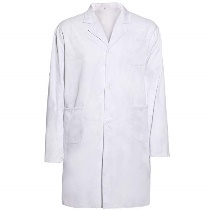 min de 240 g/mp, Lungime: ¾, Maneca: lunga, Buzunare: 2 aplicate întărite, și 1  buzunar piept stanga,Guler cu reverVa fi cu nasturi Va avea aerisire posterioarăPersonalizare policromie, 1 culoare, în zona piept stânga, (prin transfer termic, serigrafie, sau orice alte metode), pe o suprafata de aprox.(70 x 30 mm).Tricou dama clasic, personalizat – 1 buc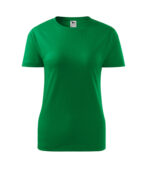 Material: Single Jersey, 100 % bumbac,min. 145 g/mp,Marimi: XS-2XL (cantitătile din fiecare marime se va transmite la semnarea contractului)Culoare: verde+albastru (cantitătile din fiecare culoare se va transmite la semnarea contractului)Tricoul va avea: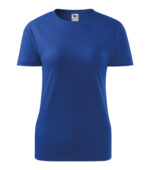 croiala cambrata ce va prezenta cusaturi laterale, tivul ingust al  gulerului va fi confectionat din material raiat 1:1, interiorul gulerului va prezenta banda de intarire din acelasi material de baza, la nivelul umerilor va fi aplicata o cusatura de intarire.Personalizare policromie,  (prin transfer termic serigrafie, sau orice alte metode ), pe o suprafata de aprox.(70 x 70 mm).Tricou barbatesc basic, personalizat – 1 bucMaterial: Single Jersey, 100 % bumbac,,min. 160 g/mp, finisaj cu silicon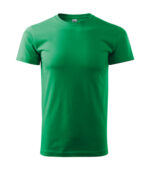 Marimi: XS-2XL (cantitătile din fiecare marime se va transmite la semnarea contractului)Culoare: verde+albastru (cantitătile din fiecare culoare se va transmite la semnarea contractului)Tricoul va avea:croiala tubulara, 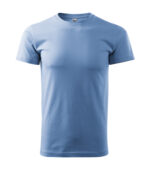 tivul îngust al gulerului  confecționat din material raiat 1:1, cu adaos de 5 % elastanva avea aplicată o bandă de întărire de la umăr la umăr finisaj cu siliconPersonalizare policromie,1 culoare, (prin transfer termic, serigrafie, sau orice alte metode), pe o suprafata de aprox.(70 x 70 mm).Caiet A5 personalizat- personalizat UV pe toată coperta 1- 1 buc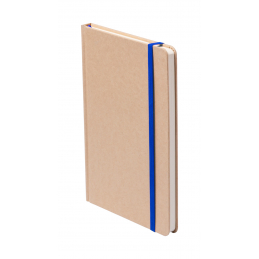 Caiet cu elastic Galben/Verde/RosuFormat, A5, Coperta din carton,  Min. 100 file, cu semn de carte,                                                                                                                                                                                                                                                                                                                    Dimensiune: aprox.147×210×15 mm, ± 5%Personalizare policromie, (prin transfer termic, serigrafie, sau orice alte metode ) P1 (4C, 70×30 mm), S1 (2C, 100×150 mm)Pix aluminiu cu touch, personalizat 1  culoare, 1 parte- 1 bucpix din aluminiu cu creion Stylus pentru touch screen, 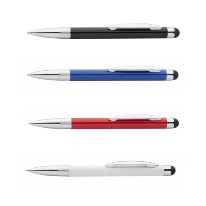 prevăzut cu dispozitiv de prindere cauciucatmina albastraDimensiuni: ø9×112 mm ± 5%Personalizat tampografie 1 culoare, 1 parteMemorie Stick USB, 16 GB, personalizat ,1 culoare, 1 parte- 1 bucMemorie USB cu carcasa metalica,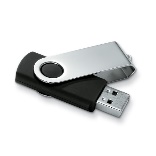 min.16 GBDimensiuni:55x19x10 mm ± 5%Diverse culoriPersonalizată DomingSticla sport RPET ( sau echivalent), personalizată tampografie, 1 culoare, 1 parte -1 buc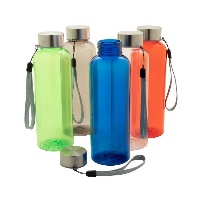 Sticlă sport din plastic PET fara BPA, Prevăzută cu capac din otel inoxidabil si curea de transport, Capacitate :  min.500 ml,Dimensiuni: ø65×200 mm. ± 5%Termen de livrare : maxim 27.06.2022